AARS 124th Annual meeting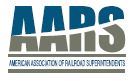 AGENDAMonday, June 205 p.m. Opening Reception in Exhibit Hall (Lucerne Ballroom)Tuesday, June 217 p.m. Breakfast in Exhibit Hall (Lucerne Ballroom)
8 a.m. Opening Remarks and Keynote Address: Stefan Loeb, Chief Commercial Officer, Watco Companies (Alpine Ballroom)
8:45 a.m. Regional Leadership Perspective: Mike Noland, President of South Shore Line/NICTD
9:30 a.m. Employee Recruitment and Retention Panel - Robert Bullock, Florida East Coast Railway VP Human Resources and Labor Relations, Matt Lewis, WATCO Director of People Services, and Michael Puck, UKG.
11 a.m.  Rail Outlook -- Tony Hatch, Leading Industry Analyst, ABH ConsultingNoon - AARS Annual Awards Luncheon honoring Pat Ottensmeyer, President and CEO of Kansas City Southern, recipient of the Michael A Paras Leadership Award (Lucerne Ballroom)1:15 p.m. Rail Leadership Perspective - Ed Quinn, President RJ Corman and Tony Hatch, ABH Consulting2:30 p.m. Rising Stars Panel
5:30 p.m.  Reception in Exhibit Hall (Lucerne Ballroom)
6 p.m. Remarks begin: AARS Reception honoring Rising Stars of 2020, 2021 and 2022Wednesday, June 227 a.m. Breakfast in Exhibit Hall (Lucerne Ballroom)
8 a.m. Technology Sessions (Alpine Ballroom)Dan Bostek: Director of Train Operations and Special Projects, Norfolk Southern                 8:45 Chad Jasmin: VP of Sales and Customer Experience, Wi-Tronix                                                9:30 Seenu Chundru: President, PST Technology     10:15  Walter Rosenberger, MxV Rail Scientist, Engineering Services
11 a.m. Annual Business Meeting
11:30 a.m. Adjourn
1 p.m. Annual Golf Outing at Harborside Golf Course ChicagoGolf Outing:  On June 22 the AARS will hold its annual golf outing to benefit the AARS Scholarship Fund.  The outing will be held at the iconic Harborside Golf Course in Chicago with fabulous views of Lake Michigan and the city skyline! More details to come.